5. разред-домаћи бр. 2 географија- рок је следећи петак,03.04. Драги ученици на ТВ часу сте сазнали  шта је атмосфера. Ево још неких корисних информација како би смо вам више приближили ваздушни омотач Земље.Да ли сте знали да без атмосфере:Сунчево зрачење би било тако јако, да би онемогућило живот на ЗемљиНе би се чуо звукНебо би било црно, јер Сунчеви зраци не би имали од чега да се одбијуДању би температура стена била +100 степени Целзијусових, а ноћу чак -100 степени ЦелизијусовихВетар и падавине не би постојале, па не би било ни облика рељефа насталих од ових фактораМетеори би стално падали на Земљу…1. ЗАДАТАК: Овај задатак важи за СВА одељења  петог разреда.Прочитајте и научите лекције у вашим уџбеницима од 98. до 107. стране. Препишите климатске елементе са 101. стране  у својим свескама. ( 5/2 и 5/3 ово препишите након свог задатка)Одговорите на питања од 107. до 108.стране, а најхрабрији и задатке на 109. страни.Домаће задатке шаљете: Ученици 5/1 којима предаје наставник Петар Шмигић  на мејл petarsmigic@gmail.comУченици 5/2 и 5/3  којима предаје наставница Кристина Радосављевић шаљу на мејл  tinageografija@gmail.com  и на facebook страницуhttps://www.facebook.com/profile.php?id=100009402620333 ( ctrl и леви клик да се отвори)Мала молба: Хемијском оловком и штампаним словима  пишите, како би видљивије било за читање. Хвала!ЗАДАТАК за ученике 5/2 и 5/3Треба да препишете текст и прецртате слику која се налази испод, у своје свеске. (Овде су лепо објашњени слојеви атмосфере и леп је цртеж, лакше ће вам бити да запамтите.) Напомена: слика није из ваших уџбеника, дакле, преписује се одавде. Прво препишите ово, па онда климатске елементе са стране 101.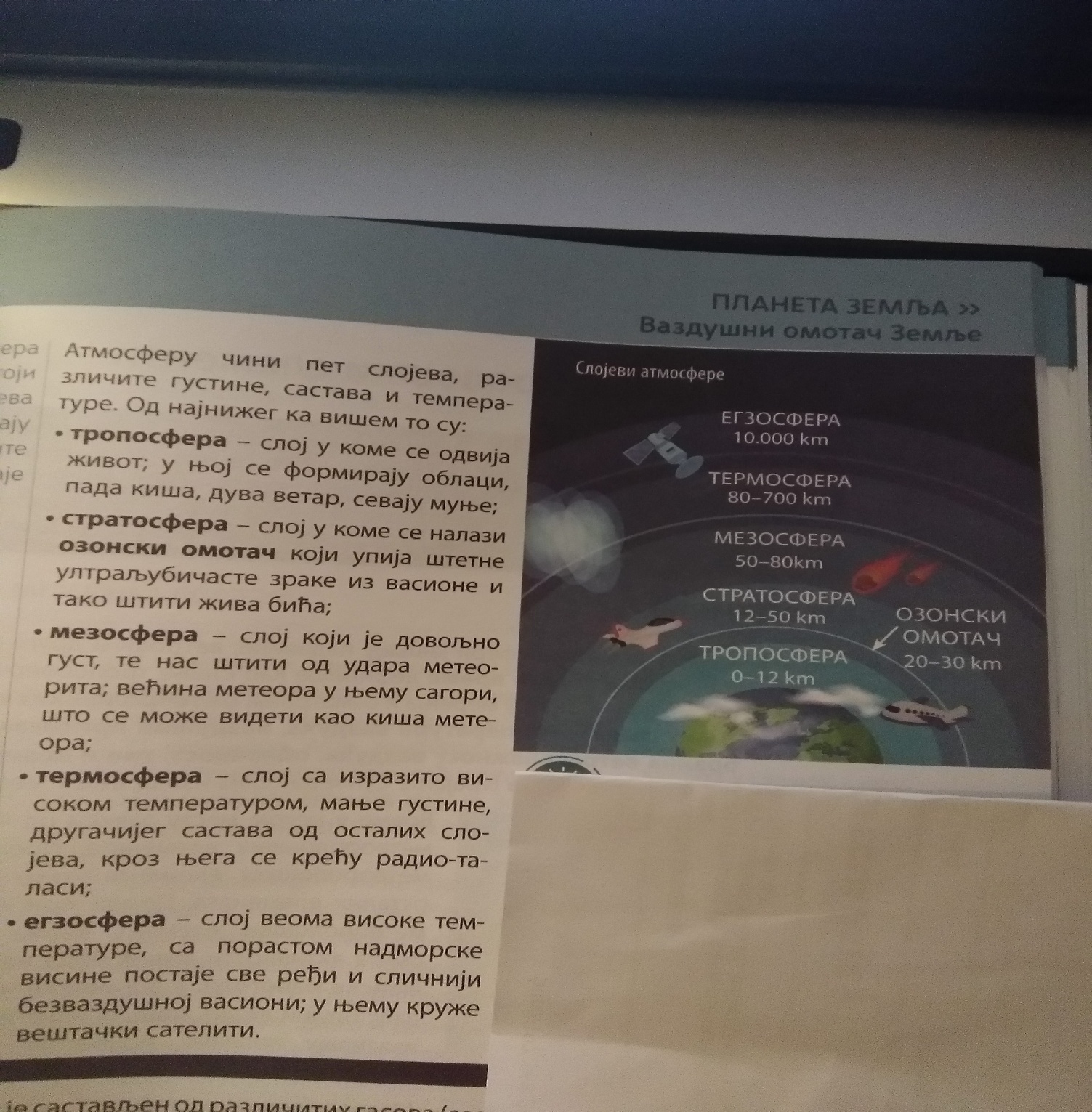 